Gruppe „Explainity-Clip“ + Erdkunde/Sachunterricht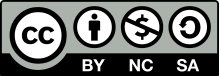 Gruppe „Explainity-Clip“ + Mathematik / InformatikGruppe „Explainity-Clip“ + Politik / GeschichteGruppe „Vlogging-Video“ + Kunst / MusikGruppe „Explainity-Clip“ + Biologie / PhysikGruppe „Vlogging-Video“ + Deutsch / Medien